07/08 RM 02887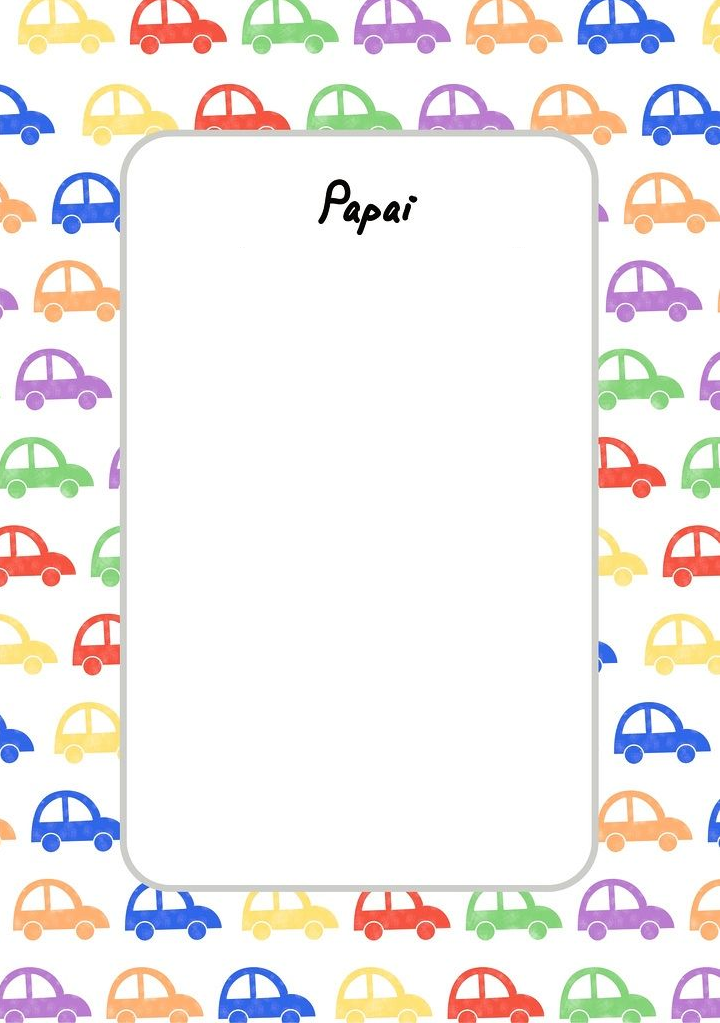 